JCooper Web Site TextJCOOPER WEB DESIGNSWho We AreJCooper Web Design is an e-solutions provider specializing in website & app development for small businesses & startups. We don’t simply build websites FOR your business, we build websites that ARE your business. Our beautiful & powerful designs incorporate our customized automated project management system to help manage & maintain your entire business, not just your websiteWhat We Do Brand Design & Development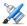 Website Design & Development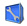  Business & Financial Planning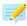 Ecommerce & Merchant Solutions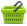 Search Engine Optimization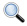 Web SpecialsSilver Startup Package – $1250Includes:
Custom logo, Domain registration, 1 year of Business Class Hosting, Fully customized 7 Page Website, 20 item e-commerce store, Merchant account integration (accept credit cards), 5 email accounts, & Matching Facebook business page.More InfoRecent Projects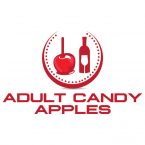 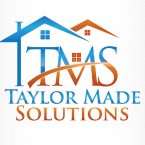 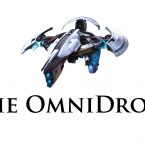 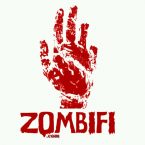 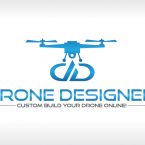 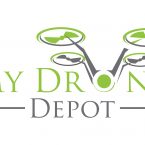 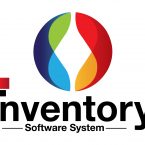 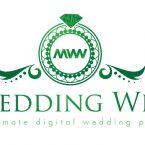 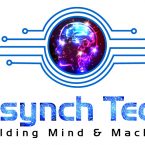 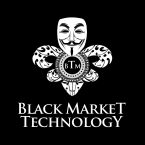 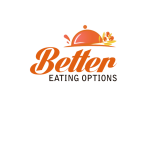 TestimonialsI really didn’t know what I wanted or needed from my website – thanks for taking the lead and making it successful!The Paisley RoseClothing BoutiqueWho we areJCooper Web Design is an e-solutions provider specializing in website & app development for small businesses & startups. We don’t simply build websites FOR your business, we build websites that ARE your business. Our beautiful & powerful designs incorporate our customized, automated project management system behind the scenes to help manage & maintain your entire business, not just your website.Our SkillsJCooper Web Designs excels in providing many areas of business services including but not limited to:Web Development & Design90%Multimedia & Graphics80%Applications & Software70%Our Software JCooper Web Designs’ custom project management software provides the tools needed to easily run and manage your business and clients. Automated Estimates, Invoices, & Billing Task & Hours Tracking   Private Customer Areas  Sales & Finances Dashboard  Assign team members to projects or tasksOur AwardsJCooper Web Designs is recognized and has been praised by numerous organizations and networks.Best Minority Website Developer 2016www.BlackBusinessInvestor.comBest Investor Presentation Providerwww.BlackBusinessInvestor.com#1 Business Traffic Generator - 2016www.MidSouthBusinessMagazine.comOur ServicesCORPORATE IDENTITYLogo & corporate brand image establishmentWEBSITE DEVELOPMENTCustom web presence design & developmentBUSINESS APPLICATIONSBusiness management & customer interaction appsE-COMMERCE SOLUTIONSE-commerce, & fundraising solutionsCUSTOMER SERVICESThe one stop shop for all business needsJCooper Web Designs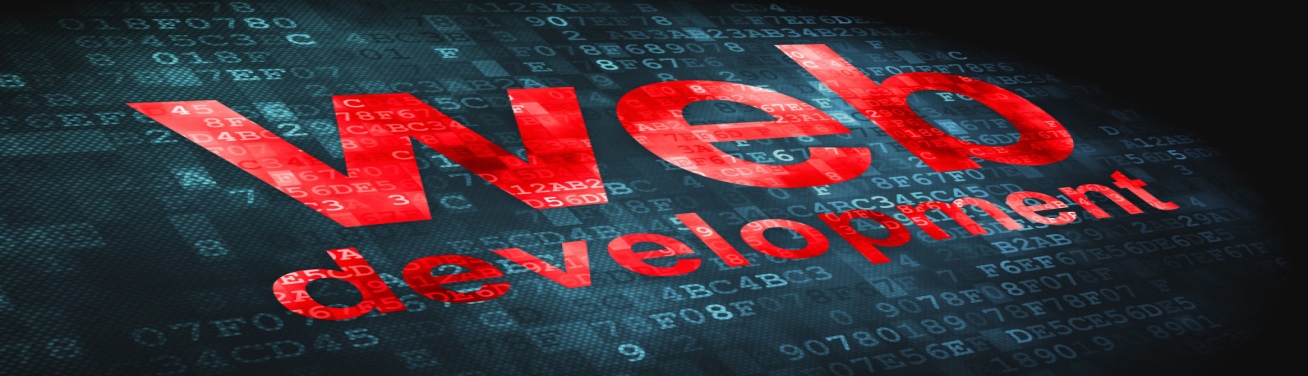 JCooper Web Designs is a custom web solutions developer and provider focusing on startups and small businesses. We build upon several powerful and extremely customizable framework engines and databases.BUILD YOUR BUSINESS TODAY!

Notice we don't refer to our products simply as "websites"... We build beautiful web based front ends and apps integrated to powerful back end business, product, and project management systems, applications, e-commerce & marketing solutions, and much, much, more ... That's why we say we don't build websites, we build businesses!
BUILD YOUR BUSINESS NOW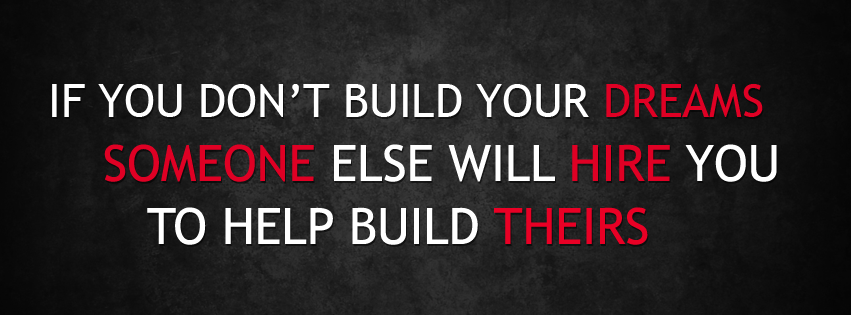 JCooper Web Hosting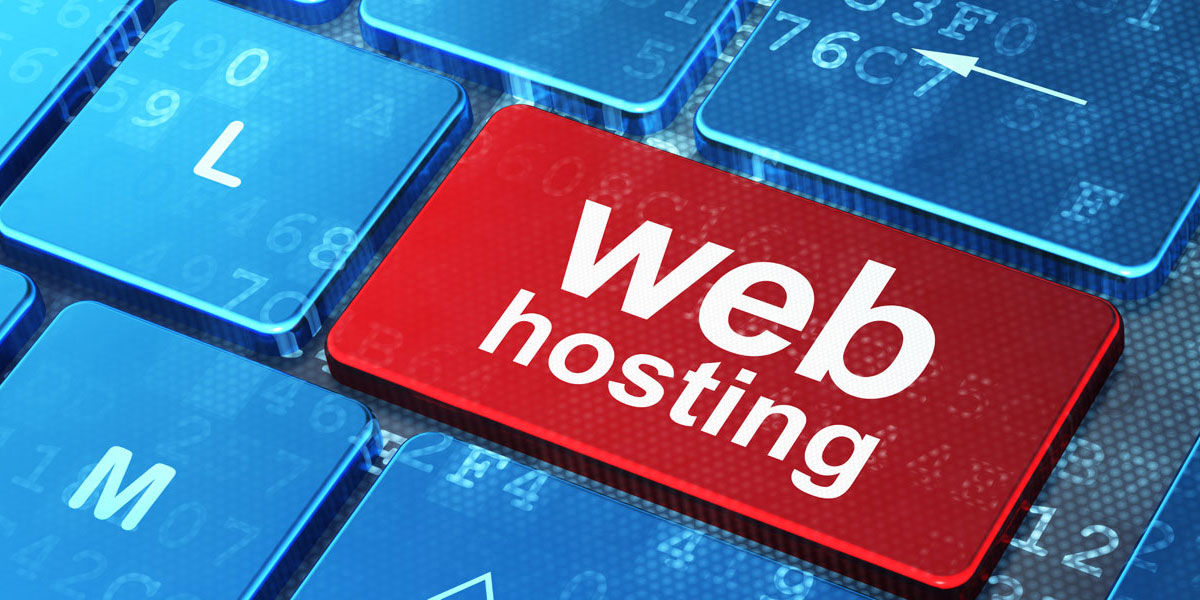 JCooper Web Hosting utilizes a unique architecture designed to make website performance scream while maximizing security. Our goal is to provide outstanding hosting services & customer support for the best possible price.Services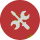 Web DesignJCooper Web Designs designs websites with the professional appearance required for brand integrity, featuring intuitive interfaces for the public, & back office business & project management solutions.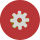 E-CommerceJCooper Web Designs is proficient in all major, established e-commerce solutions, platforms, 3rd party merchant accounts & services, API’s, & secure transaction requirements.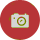 MultimediaFrom corporate logos and product branding to aerial or traditional video footage, JCooper Studios has the graphic, photography, animation, & videography expertise needed.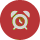 AutomationJCooper Web Designs integrates customized, automated business & project management solutions into our designs allowing complete business management through your website’s back office.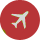 MarketingExposure and marketing is paramount for any business and JCooper Web Designs offers traditional physical, electronic, social media, proximity, and viral marketing services.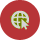 Web HostingAn ICANN domain registrar and private hosting provider since 2008, JCooper Web Designs offers affordable small business hosting packages with unsurpassed reliability.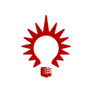 ConsultingJCooper Web Designs consulting services can evaluate your business idea for market viability & success.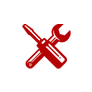 DesignJCooper Web Designs can custom design an ideal web solution tailored to your business needs & processes.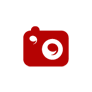 GraphicsOur sister company JCooper Studios excels in graphic art, photography, corporate branding, & product imagery creation.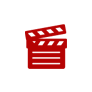 MultimediaProviding superb digital animations, presentations, traditional & aerial videos, JCooper Studios  is a leader in digital media.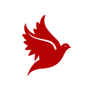 LaunchingLet JCooper Web Designs launch your business using our unique marketing tools & watch your dreams take flight!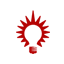 Business PlansComplete business plan creationCustomized business plans complete with market research & financial projections ready for investor review!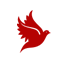 Your BrandCustom marketing materialsBranded business cards, stationary, flyers, banners, tablecloths, signs, promo swag, or even your own products!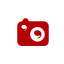 Social MediaAutomated social media sharingShare and broadcast your business’ news, pictures, promotions, & products to social media “Automagically”!Get in touchIf you have additional questions, would like to schedule a consult or request a quote, feel free to send us a message using the form below. Be sure to include your question or request & your contact information. We will do our best to reply within 48 hours.Top of FormBottom of FormContact Info901-300-6148info@jcooperweb.comBartlett, Tennessee 
USA Stay Connected to JCooper WebBe sure to connect with us on our social media pages and subscribe, like, and follow for special announcements, deals, & offers!JCooper Web Designs provides web presence establishment, small business consulting & creation, and custom designed internet solutions for startups, artists, performers, inventors, and small to mid-sized businesses.We gain an understanding of your business needs and goals and build individually customized solutions to establish your brand identity, meet your technological needs, and automate your business.Our template platform will maximize the exposure of your inventory onlineBusiness Concept StarterMake your business idea a business realityReady Made Business SolutionsCheck out our business and marketing products
Turnkey products availableThe leader in online Creative Business SolutionsWe inspireguidehelpentrepreneurs and small business to succeed online!Our products and resources provide you with the best digital strategies to boost your business.Our FeaturesCustomer SupportWe take pride in delivering excellent customer support for all of our products and services. We’re here to help you succeed.Digital Project ManagementWe take on digital projects delivery from conception to completion. Our digital project managers are not only familiar with agile framework, but they are also digital experts and can add value to your end results.Virtual TrainingGain instant access to our online anywhere courses and training material that you can access 24/7.Digital Business AnalystOur digital business analyst are the primary point of contact for the client’s team acting as the liaison between the user experience/creative and project teams. We develop requirements, mockups, perform user testing and more.Website ToolsOur online website tools are great for webmasters seeking to improve their website in the search engines.Business In-A-BoxWe offer a variety of 100% Done-For-You private label rights, master resell rights and resell rights business products that you can sell on your own and keep 100% Profit.Marketing VideosGain access to our portfolio of ready made marketing videos that can be used to promote your product or service.Business BlogSignup to our newsletter to stay up to date with our blog. We provide you with great tools, tips and resources for your business.and more...Inspire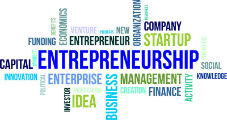 We provide aspiring Entrepreneurs and Small Business with in-depth knowledge on how to become successful in online business. Learn proven methods on how to generate more leads, get targeted website traffic and retain customers.EducateEmpowerWe're not the only ones happyexcited about Digital Marketing...It's a $62 Billion Dollar Industry. Now you can learn proven Digital Marketing Strategies to boost your Business!Our SpecialtyWe help small business grow revenue & build relationships that last. We are a group of diverse, media and web savvy entrepreneurs that know how to put strategies in place for building brands and companies online. We want to help you succeed in your online business by providing you with knowledge, skills and training on the best website, software and marketing tools in the online industry!Smart Business LinksWe’ve compiled a list of sites we believe will be of value to our readers. We’ve accessed them all. Some are commercial, most free, all are useful. We’ve made comments on some, particularly where the nature of the site might not be obvious. While we make no guarantee as to the information on the sites, we have no reason to doubt the accuracy. We haven’t ranked the sites (so don’t look at just the first one or two on a list) and just because a site isn’t mentioned doesn’t mean we don’t like it. If you find a bad link, please contact us. We’d also appreciate e-mail concerning other sites of interest.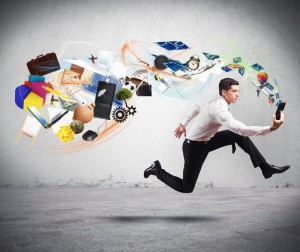 U.S. Government Sites
Economic Indicators
Taxes
Buying or Selling a Business
Business Valuation Assistance
Help for Elders and Their Caregivers
Charitable GivingFind a MentorScore–Volunteer MENTORS who share their expertise across 62 industries. SCORE is a nonprofit association dedicated to helping small businesses get off the ground, grow and achieve their goals through education and mentorship. We have been doing this for nearly fifty years.U.S. Government SitesInternal Revenue Service–Current and back forms, publications, revenue rulings, etc.The Bureau of Labor Statistics–A wealth of statistics including CPI information.
Bureau of Labor Statistics-Occupational Handbook–Details on job prospects in various occupations.
General Services Administration.
Small Business Administration –Lots of information plus a gateway to other sites. Image map of state sites.
U.S. Census Bureau
U.S. Business Advisor–Links to U.S. government sites for business info.
U.S. Department of Labor–Information plus answers to specific questions.
Library of Congress–If you can’t find it here, it probably doesn’t exist.
The Whitehouse
Department of Commerce–Plenty of information including procurement notices.
FedWorld–Clearing house for commerce department allows search of other federal government sites.
Pension Benefit Guaranty Corp.–Look for lost pensions, other info.
Minority Business Development Agency–Help for minority-owned businesses.
Office of Women’s Business Ownership–SBA division to help women entrepreneurs.
**Federal Trade Commission**–A wealth of information including actions against businesses and individuals who have been accused of fraud, etc. Links, and addresses and telephone numbers for state sites such as Better Business Bureaus, consumer protection, public utilities commission, securities law, etc. We’ve used this for basic research.Business Valuation AssistanceInstitute of Business Appraisers–Find an appraiser in your area.
American Society of Appraisers–Another source of appraisers. The New Way to success.advance.progress.Who We AreStartup Remedy is a Business Development and Digital Marketing company that specializes in digital product publishing and online business consulting. We develop creative and innovative turnkey solutions for small business owners, aspiring entrepreneurs, internet marketers and the niche markets we serve in.Whether you already own a business or are thinking about expanding your business online, our products can help you climb the ladder of success by providing you with the best information and resources to help jump start your business.Our ValuesStartup Remedy has inspired, trained and consistently attracted entrepreneurs who want the freedom to be their own bosses.You can count on Startup Remedy to consistently provide honesty, reliability, and quality. You deserve the best service and we want to give you the best to help accelerate the growth of your business.Our MissionWe are committed to providing quality in creative & innovative solutions and the very best in customer service in order to help our customers achieve their business goals. We are passionate about our work and are dedicated to excellence in everything that we do. We do all we can to consistently deliver the finest results to our customers.Our HistoryFounded in 2013 by Di Smith, the company has grown to build a portfolio of uniquely targeted online networks from custom websites, e-books, membership sites, training videos and more. We are located in the Baltimore-Washington Metropolitan Area and our loyal following has reached thousands of people worldwide and is rapidly growing.Customer SupportWe take pride in providing excellent and responsive customer support for all of our products and services. Visit our online knowledgebase to view our frequently asks questions and to submit an online support ticket.Video SolutionsWe provide ready-made and custom marketing video solutions that will help jump start your business online. If you want to increase your brand awareness with professional attention grabbing videos then preview our video template products for more information.E-BooksOur goal is to help you become a success in your business. We provide a variety of business, marketing and motivational e-books to help you succeed. Visit our e-books product page to view a list of e-books and training’s that we offer.CoursesIf you’re looking to increase your knowledge or your teams knowledge in  business then we have the perfect training solution for you. View our product courses page to preview the list of training options available.Online BusinessSetting up your business on the Internet can be a lucrative way to attract customers, expand your market and increase sales. There is a proven sequence of steps you can follow to guarantee your success when you’re starting small business online and we have the tools and resources to guide you.Digital Product CreationWe create turnkey Digital Products that provide solutions to entrepreneurs and businesses seeking to grow their business online. Our products range from e-books, training courses, video templates, graphics, websites and more.Our TeamWe have gone to great lengths to ensure that we have a remarkable in-house team and we also work with an extensive network of remarkable project managers, business analyst, designers, developers, copywriters and support staff. Both our staff and our contractors are each masters of their field.ConsultingProject ManagementDesignDevelopmentSupportCreate A Brand that Speaks for Your Company!Your company’s brand is a crucial step in taking your message to your audience. A great logo is a first impression, but your company’s brand will help you seal the deal. By crafting a corporate image that communicates your company’s values and resonates with consumers, your branding strategy can take imbue your logo with meaning and lasting impact.Creating a cohesive logo and brand image can make your efforts and marketing campaigns significantly easier. Discover how Tailor Brands’ logo maker and branding tools can help you show your company’s best side!Web Design | Web Development | App Development | Online Branding JCOOPER WEB HOSTINGJCooper Web Hosting has been an internet hosting solutions provider since 2006 and powers hundreds of personal and small business websites and applications.Utilizing a custom built, state of the art server array, We provide a powerful and extremely customizable framework that integrates perfectly with the best marketing, social media, and e-commerce systems on the market. Our outstanding services & customer support are included in all JCooper Web Designs packages.